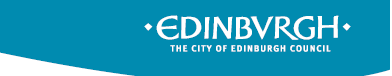 CHILD’S DETAILSFAMILY DETAILSELIGIBLE 2 YEAR OLDS Only for use by Council Nurseries not PartnersNURSERY DETAILSMost Partner Nurseries offer full days or part days (enter hours required) e.g. 8am - 6pm/9am - 3pm / 9am to12:30pm or any combination of hours your child requires.Is your child attending another school or private nursery?Have you submitted an application to any other school or private nursery, if so where?CHILD’S HEALTH INFORMATIONHealth ConditionsAny long-term illness, medical condition or disability?					Yes  No  If yes, please provide details		__________________________________________________					__________________________________________________If yes, has there been a professional assessment identifying a disability?		Yes  No  If yes, can you provide copies of the professional assessment?			Yes  No  Doctor’s DetailsHealth Board  (e.g. Lothian)  	__________________________________________________Practice Name			__________________________________________________Do you have any concerns about your child?  Yes  No  (please tick as appropriate)Sight						Hearing					Speech/Language					Coordination and movement		Behaviour						Toileting				Other			Please provide any relevant details		_____________________________________________________						_____________________________________________________						_____________________________________________________Dietary RequirementsAny special dietary requirements?		Yes  No  If yes, please provide details			______________________________________						______________________________________ETHNIC BACKGROUNDPlease tick ONLY ONE of the following categoriesAfrican – African/British/Scottish		Caribbean or Black 		White Gypsy Traveller	                                                                   Caribbean/British/ScottishAfrican – Other				Caribbean or Black – Other   White – Irish		Asian – Bangladeshi/British/Scottish	Mixed or multiple origins	White – Other		Asian – Chinese/British/Scottish		Not Disclosed			White – Other British	Asian – Indian/British/Scottish		Not known			White – Polish		Asian – Other				Other – Arab			White – Scottish	Asian – Pakistani/British/Scottish		Other – Other		If other, please provide details ___________________________Languages SpokenMain Home Language	___________________Additional Language(s)	_____________________________________		DECLARATION OF PARENT/CARERI declare that the information on this form to be correct to the best of my knowledge.Parent/Carer Name (please print)	____________________________________Signature	_______________________________________	Date	___________________Data ProtectionThe processing of your personal information by City of Edinburgh Council is carried out in accordance with the Data Protection Act 1998.  The information contained within this form will be used to process your application for early learning and childcare.  Where appropriate, we may have to share information with other departments and agencies working with or on behalf of City of Edinburgh CouncilTHIS FORM AND RELEVANT DOCUMENTATION SHOULD BE RETURNED TO THE NURSERYAll application forms must be taken to the nursery along with the following:Child’s Birth Certificate or in exceptional circumstances only the Passport Proof of Child’s Home Address – e.g. Council Tax Letter or Utility BillEligible 2 year olds Applications must also submit:Proof of parent/carers benefit, e.g. Award Letter (see section 3)NB – Applications cannot be accepted if this information is not provided
For a list of nurseries providing Eligible 2’s places go to www.edinburgh.gov.uk/nurseryTHIS SECTION TO BE COMPLETED BY NURSERY/SCHOOL STAFFForenameKnown AsSurnameHome AddressPostcodeDate of Birth         /         /     GenderBirth Certificate No:or in exceptional circumstances only Passport No:The birth certificate number is in 3 parts  District/Year of Birth/Entry No.   e.g. 763/2013/123 (Scottish)  or  LON/2013/123 (Other)Birth Certificate No:or in exceptional circumstances only Passport No:The birth certificate number is in 3 parts  District/Year of Birth/Entry No.   e.g. 763/2013/123 (Scottish)  or  LON/2013/123 (Other)Birth Certificate No:or in exceptional circumstances only Passport No:The birth certificate number is in 3 parts  District/Year of Birth/Entry No.   e.g. 763/2013/123 (Scottish)  or  LON/2013/123 (Other)Birth Certificate No:or in exceptional circumstances only Passport No:The birth certificate number is in 3 parts  District/Year of Birth/Entry No.   e.g. 763/2013/123 (Scottish)  or  LON/2013/123 (Other)Relationship to ChildRelationship to ChildTitleTitleForenameForenameForenameSurnameSurnameAddressAddressPostcodeContact Tel NosContact Tel NosAuthorised to CollectAuthorised to CollectAuthorised to CollectYes No Yes No Yes No Emergency ContactEmergency ContactYes No Email AddressRelationship to ChildRelationship to ChildTitleTitleForenameForenameForenameSurnameSurnameAddressAddressPostcodeContact Tel NosContact Tel NosAuthorised to CollectAuthorised to CollectAuthorised to CollectYes No Yes No Yes No Emergency ContactEmergency ContactYes No Email AddressYOUR 2 YEAR OLD CHILD MAY BE ELIGIBLE FOR  EARLY LEARNING AND CHILDCARE NOW IF ANY OF THE FOLLOWING CRITERIA APPLIES TO YOU.YOUR 2 YEAR OLD CHILD MAY BE ELIGIBLE FOR  EARLY LEARNING AND CHILDCARE NOW IF ANY OF THE FOLLOWING CRITERIA APPLIES TO YOU.YOUR 2 YEAR OLD CHILD MAY BE ELIGIBLE FOR  EARLY LEARNING AND CHILDCARE NOW IF ANY OF THE FOLLOWING CRITERIA APPLIES TO YOU.YOUR 2 YEAR OLD CHILD MAY BE ELIGIBLE FOR  EARLY LEARNING AND CHILDCARE NOW IF ANY OF THE FOLLOWING CRITERIA APPLIES TO YOU.Please indicate below (√) if a parent or carer is in receipt of at least one of the following benefits:Please indicate below (√) if a parent or carer is in receipt of at least one of the following benefits:Please indicate below (√) if a parent or carer is in receipt of at least one of the following benefits:Please indicate below (√) if a parent or carer is in receipt of at least one of the following benefits:Income SupportChild Tax Credit ONLY and your annual income is below £16,105.Income Based Job Seekers AllowanceBoth Maximum Child Tax Credit and Working Tax Credit and your annual income is below £6,420.Income Based Employment and Support Allowance Support under Part VI the Immigration and Asylum Act 1999Incapacity Benefit or Severe Disablement AllowanceUniversal CreditState Pension CreditOTHER QUALIFYING CRITERIAOTHER QUALIFYING CRITERIAOTHER QUALIFYING CRITERIAOTHER QUALIFYING CRITERIAPlease indicate below (√) if the child is:Please indicate below (√) if the child is:Please indicate below (√) if the child is:Please indicate below (√) if the child is:Looked After by a Local AuthorityUnder a Kinship Care OrderLiving with a Parent-appointed GuardianIf you are currently in receipt of Free School Meals or Clothing Grant for another child, please provide details:Child’s Name:                                                                                        SchoolIf you are currently in receipt of Free School Meals or Clothing Grant for another child, please provide details:Child’s Name:                                                                                        SchoolIf you are currently in receipt of Free School Meals or Clothing Grant for another child, please provide details:Child’s Name:                                                                                        SchoolIf you are currently in receipt of Free School Meals or Clothing Grant for another child, please provide details:Child’s Name:                                                                                        SchoolMondayTuesdayWednesdayThursdayFridaySessionsCentre NameTotal Hours per weekCentre NameEARLY LEARNING & CHILDCARE APPLICATION FORMCompletion Advice Note for Parents/CarersYou are required to provide your child’s birth certificate or in exceptional circumstances, their passport.  Please take this to the nursery when you submit the application.  This will create a unique identification record for your child.We also require proof of your child’s home address, usually a Council Tax Letter or Utility Bill which should also be bring with the application If you are applying for an Eligible 2 year old, you will also be required to bring proof of parent/carers benefit e.g. Award Letter (see section 5)
If you NB – Your application will not be accepted if this information is not provided.Funding eligibilityChildren become eligible to receive funding for early learning and childcare usually in the term after their 2nd birthday (for eligible 2’s) or 3rd birthday for all other children.  Please refer to the table below:For 3 to 5 year olds it may be possible to split your child’s nursery entitlement between a local authority and private nursery, however both centres must agree with this arrangement.  Priority for funding will be given to the local authority centre.  Child Health InformationIf you answer YES to any of the questions in this section, please provide full details.  To help the nursery understand and provide for your child’s needs, please tell us about any additional needs your child may have and about other professionals who may be involved with them.Please make sure that contact details are provided for the child’s Doctor.Ethnic BackgroundWe have a responsibility to offer an education service that meets the needs of all children.  The information we ask you to provide will be treated as private and confidential.For more information and a list of nurseries providing Eligible 2’s places go to www.edinburgh.gov.uk/nurseryIf you 